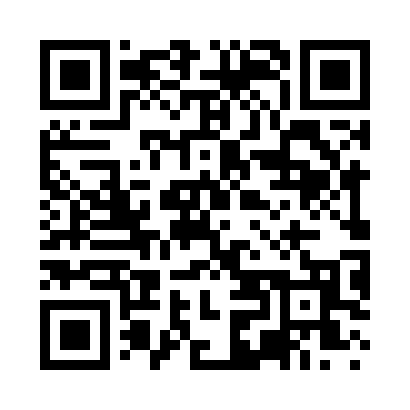 Prayer times for Ozora, Missouri, USAMon 1 Jul 2024 - Wed 31 Jul 2024High Latitude Method: Angle Based RulePrayer Calculation Method: Islamic Society of North AmericaAsar Calculation Method: ShafiPrayer times provided by https://www.salahtimes.comDateDayFajrSunriseDhuhrAsrMaghribIsha1Mon4:115:421:044:588:269:582Tue4:115:421:044:588:269:573Wed4:125:431:054:588:269:574Thu4:135:441:054:588:269:575Fri4:135:441:054:598:269:566Sat4:145:451:054:598:259:567Sun4:155:451:054:598:259:558Mon4:165:461:054:598:259:559Tue4:165:461:064:598:249:5410Wed4:175:471:064:598:249:5411Thu4:185:481:064:598:249:5312Fri4:195:481:064:598:239:5213Sat4:205:491:064:598:239:5214Sun4:215:501:064:598:229:5115Mon4:225:501:064:598:229:5016Tue4:235:511:064:598:219:4917Wed4:245:521:064:598:209:4818Thu4:255:531:064:598:209:4719Fri4:265:531:074:598:199:4620Sat4:275:541:074:598:199:4521Sun4:285:551:074:598:189:4422Mon4:295:561:074:598:179:4323Tue4:305:571:074:598:169:4224Wed4:315:571:074:588:169:4125Thu4:335:581:074:588:159:4026Fri4:345:591:074:588:149:3927Sat4:356:001:074:588:139:3828Sun4:366:011:074:588:129:3729Mon4:376:011:074:578:119:3530Tue4:386:021:074:578:109:3431Wed4:396:031:074:578:099:33